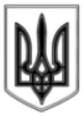 ЛИСИЧАНСЬКА  МІСЬКА  РАДАВИКОНАВЧИЙ КОМІТЕТР І Ш Е Н Н Я«15» 01. 2019 			    				№ 05м. ЛисичанськПро внесення змін до складу міських комісійУ зв’язку з кадровими змінами, що відбулися у відділах, службах, управліннях міської ради, організаціях та установах міста, керуючись Законом України «Про місцеве самоврядування в Україні», виконком Лисичанської міської радиВИРІШИВ: 1.  Затвердити у новому складі міські комісії:1.1 комісію по розгляду питань розміщення зовнішньої реклами міста Лисичанська (Додаток 1);1.2 комісію по узгодженню і розгляду питань пайової участі у створенні і розвитку інженерно-транспортної та соціальної інфраструктури міста Лисичанська (Додаток 2);1.3 архітектурно-містобудівну раду м. Лисичанська, Новодружеська та Привілля (Додаток 3);1.4  комісію з розгляду питань про присвоєння назв об’єктам топоніміки у м. Лисичанську (Додаток 4);1.5  міську комісію по безпечній експлуатації будівель і споруд. (Додаток 5). 2. Рішення виконкому Лисичанської міської ради №469 від 17.10.2017, №536 від 13.11.2017, №97 від 06.03.2018, №598 від 16.10.2018, №769 від 18.12.2018, №526 від 07.11.2017  вважати такими, що втратили чинність.3. Відділу з питань внутрішньої політики, зв'язку з громадськістю та ЗМІ дане рішення розмістити на офіційному сайті Лисичанської міської ради.4. Контроль за виконанням цього рішення покласти на заступника міського голови Якимчука А.П.Міський голова              				 			С. ШИЛІНС К Л А Дкомісії по розгляду питань розміщення зовнішньої рекламиміста ЛисичанськаПерший заступник міського голови     		           м.Лисичанська 							        	А.ШАЛЬНЄВНачальник управліннябудівництва та архітектуриЛисичанської міської ради                                                	С.ЗЕМЛЯНАС К Л А Дкомісії по узгодженню і розгляду питань пайової участі у створенні і розвитку інженерно-транспортної та соціальної інфраструктури міста ЛисичанськаПерший заступник міського голови     		           м.Лисичанська 							        	А.ШАЛЬНЄВНачальник управліннябудівництва та архітектуриЛисичанської міської ради                                                	С.ЗЕМЛЯНАС К Л А Дархітектурно-містобудівної ради м.м. Лисичанська, Новодружеська та Привілля Перший заступник міського голови     		           м.Лисичанська 							        	А.ШАЛЬНЄВНачальник управліннябудівництва та архітектуриЛисичанської міської ради                                                	С.ЗЕМЛЯНАС К Л А Дкомісії з розгляду питань про присвоєння назвоб’єктам топоніміки міста ЛисичанськаПерший заступник міського голови     		           м.Лисичанська 							        	А.ШАЛЬНЄВНачальник управліннябудівництва та архітектуриЛисичанської міської ради                                                	С.ЗЕМЛЯНАДодаток 5до рішення виконавчого комітетуЛисичанської міської радивід «15» 01.2019 р.  № 05С К Л А Д    міської комісії по безпечній експлуатації будівель і спорудПерший заступник міського голови     		           м.Лисичанська 							        	А.ШАЛЬНЄВНачальник управліннябудівництва та архітектуриЛисичанської міської ради                                                	С.ЗЕМЛЯНАДодаток 1 до рішення виконавчого комітету від  15.01.2019 № 05Якимчук А.П.заступник міського голови, голова комісії;Олейніченко О.А.заступник начальника управління – начальник відділу архітектури та містобудування – головний архітектор управління будівництва та архітектури  Лисичанської міської ради;Юшина Н.Яголовний спеціаліст відділу архітектури та містобудування управління будівництва та архітектури Лисичанської міської ради;Члени комісії:Сахань В.Г. начальник управління по здійсненню політики міської ради в галузі ЖКГ;Орзул І.М.начальник відділу земельних відносин управління власності Лисичанської міської ради;Шенькарук С.М.начальник відділу юридичної і кадрової роботи;Соболева Ж.П.начальник відділу у м. Лисичанську Головного управління Держгеокадастру у Луганській області; Плякін В.В. начальник відділу безпеки дорожнього руху управління патрульної поліції в м. Лисичанськ, Сєвєродонецьк, Рубіжне (за згодою).Додаток 2 до рішення виконавчого комітету від 15.01.2019 № 05Якимчук А.П.заступник міського голови, голова комісії;Олейніченко О.А.заступник начальника управління – начальник відділу архітектури та містобудування – головний архітектор управління будівництва та архітектури  Лисичанської міської ради;Семіхіна О.Є.головний спеціаліст відділу архітектури та містобудування управління будівництва та архітектури Лисичанської міської ради;Члени  комісії:Сахань В.Г. начальник управління по здійсненню політики міської ради в галузі ЖКГ;Земляна С.О.начальник управління будівництва та архітектури;Бородавка Л.Й.Заступник начальника фінансового управління – головний бухгалтер;Шенькарук С.М.начальник відділу юридичної і кадрової роботи;Орзул  І.М.начальник відділу земельних відносин управління власності;Литвинюк В.М.заступник начальника управління - начальник відділу перспективного планування.Додаток 3 до рішення виконавчого комітету від 15.01.2019 № 05Якимчук А.П.заступник міського голови, голова комісії;Олейніченко О.А.заступник начальника управління – начальник відділу архітектури та містобудування – головний архітектор управління будівництва та архітектури  Лисичанської міської ради;Семіхіна О.Є.головний спеціаліст відділу архітектури та містобудування управління будівництва та архітектури Лисичанської міської ради;Члени  комісії:Арцев О.Р.архітектор (за згодою);Бондаренко О.А.архітектор, ТОВ «Українська будівнича компанія» (за згодою);Земляна С.О.начальник управління будівництва та архітектури;Сахань В.Г.Начальник управління з виконання політики Лисичанської міської ради в галузі ЖКГ; Орзул І.М.начальник відділу земельних відносин управління власності;Ковальова О.А.головний спеціаліст відділу державного нагляду за дотриманням санітарного законодавства Лисичанського міського управління Головного управління Держпродспоживслужби в Луганській області (за згодою);Тимченко С.В.начальник відділу державного нагляду (контролю) у сфері пожежної, техногенної безпеки та цивільного захисту Лисичанського міського управління ГУ ДСНС України у Луганській області (за згодою);Юшина Н.Яголовний спеціаліст відділу архітектури та містобудування управління будівництва та архітектури Лисичанської міської ради.Додаток 4 до рішення виконавчого комітету від 15.01.2019 № 05Шилін С.І.міський голова, голова комісії;Савченко О.О.керуючий справами, заступник голови комісії;Семіхіна О.Є.головний спеціаліст відділу архітектури та містобудування управління будівництва та архітектури Лисичанської міської ради, секретар комісії.Члени комісії:Олейніченко О.А.заступник начальника управління – начальник відділу архітектури та містобудування – головний архітектор управління будівництва та архітектури  Лисичанської міської ради;Сахань В.Г.начальник управління по здійсненню політики міської ради в галузі ЖКГ;Сухаревська А.М.начальник відділу по роботі з депутатами та виконавчими органами міської ради;Ткаченко Л.В.начальник відділу культури Лисичанської міської ради;Горшкова О.В.начальник відділу ведення Державного реєстру виборців Лисичанської міської ради;Усцова В.В.вчитель КЗ «Лисичанська спеціалізована школа І-ІІІ ступенів № 8» (за згодою);Ломако М.М.науковий співробітник КЗ «Лисичанський міський краєзнавчий музей» (за згодою);Литвинов В.В.вчитель історії Лисичанської загальноосвітньої школи І-ІІІ ступенів № 27 (за згодою);Положенцев Ю.П.голова Лисичанської міської організації ветеранів України (за згодою);Панаіт А.В.голова комісії Лисичанської міської ради з питань розвитку міста в галузі житлово-комунального господарства, власності та земельних відносин (за згодою);Ратушна О.С.голова комісії Лисичанської міської ради з питань бюджету, фінансів та економічного розвитку (за згодою);Григор’єва А.І. голова комісії Лисичанської міської ради з питань соціально-гуманітарного розвитку (за згодою);Юсакова О.П.голова комісії Лисичанської міської ради з питань регламенту, депутатської діяльності, гласності та законності (за згодою);Скрябіна Н.О. голова Лисичанської міської ради жінок (за згодою);Рижков А.О.представник громадської організації «Сприяння розвитку Лисичанська» (за згодою).Якимчук А.П.―заступник міського голови м.Лисичанська,голова комісії;Земляна С.О.―начальник управління будівництва та архітектуриЛисичанської міської ради,заступник голови комісії;Береуцина Т.Ю.―головний спеціаліст відділу капітального будівництвауправління будівництва та архітектуриЛисичанської міської ради, секретар комісії;Члени комісії:Олейніченко О.А.―заступник начальника управління – начальник відділуархітектури та містобудування – головний архітекторуправління будівництва та архітектури  Лисичанської міської ради;Сахань В.Г.―начальник управління по здійсненню політики Лисичанської міської ради в галузіжитлово-комунального господарства;Погорєлов В.М.―начальник відділу капітального будівництва управління будівництва та архітектури Лисичанської міської ради;Ткаченко Л.В.―начальник відділу культури Лисичанської міської ради;Худоба Т.В.―начальник відділу освіти Лисичанської міської ради;Нецвєт Н.П.―начальнику відділу у справах сім’ї,молоді та спорту Лисичанської міської ради;Ревун Н.В.―інженер-будівельник, провідний фахівець Центральної міської лікарні ім.Титова.